GUVERNUL ROMÂNIEI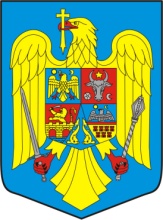 ORDONANŢĂpentru reglementarea unor măsuri de implementare a sistemului de garanţie returnarepentru ambalaje nereutilizabile, precum şi modificarea unor acte normativeÎn temeiul art. 108 din Constituția României, republicată și al art. 1 pct. IX. 2 din Legea nr. 186/2022 privind abilitarea Guvernului de a emite ordonanţe,Guvernul României adoptă prezenta ordonanță: Art. I - Ministerul Mediului, Apelor și Pădurilor poate înfiinţa sau poate participa, în condiţiile legii, în numele statului, în cadrul societăţilor cu capital de stat, în România, care au ca obiect de activitate măsuri de implementare a sistemului de garanţie returnare pentru ambalaje nereutilizabile. Art. II - Ordonanța de urgență a Guvernului nr. 196/2005 privind Fondul pentru mediu, aprobată cu modificări și completări prin Legea nr. 105/2006, publicată în Monitorul Oficial al României, Partea I, nr. 1193 din 30 decembrie 2005, cu modificările și completările ulterioare, se modifică şi se completează, după cum urmează:1. La articolul 7, după alineatul (2), se introduce un nou alineat, alineatul (3) cu următorul cuprins:„(3) Prin derogare de la alin. (2), veniturile prevăzute la alin. (1) se utilizează și pentru participarea statului român reprezentat de autoritatea publică centrală pentru protecția mediului la capitalul social al societăților comerciale care activează  în domeniile de activitate în care au atribuții Ministerul Mediului, Apelor și Pădurilor sau Administrația Fondului pentru Mediu.”Art. III – Participarea statului român la capitalul social al administratorului sistemului garanție-returnare se asigură din bugetul Administrației Fondului pentru Mediu, în numele Ministerului Mediului, Apelor și Pădurilor.Art. IV – Transferul pachetului de acţiuni al SGR plătit de Administrația Fondului pentru Mediu, reprezentând un număr de 1.250 acţiuni nominative în valoare de 1.000 lei fiecare, se face cu titlu gratuit din proprietatea privată a Administrației Fondului pentru Mediu în proprietatea privată a Ministerului Mediului, Apelor și Pădurilor.Art. V - Predarea-preluarea pachetului integral de acţiuni prevăzut la art. IV se face  prin protocol încheiat între Administrația Fondului pentru Mediu şi Ministerul Mediului, Apelor și Pădurilor, în termen de 60 de zile de la data intrării în vigoare a prezentei hotărâri.PRIM-MINISTRUNICOLAE-IONEL CIUCĂ